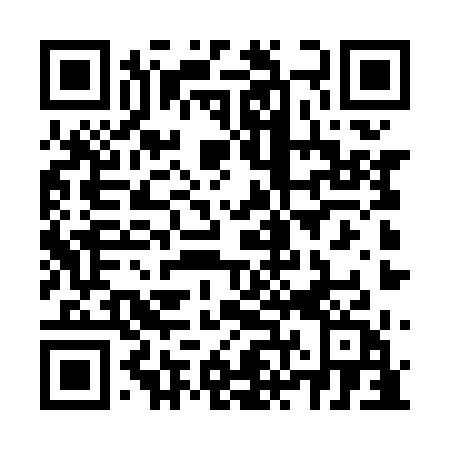 Ramadan times for Central Kingsclear, New Brunswick, CanadaMon 11 Mar 2024 - Wed 10 Apr 2024High Latitude Method: Angle Based RulePrayer Calculation Method: Islamic Society of North AmericaAsar Calculation Method: HanafiPrayer times provided by https://www.salahtimes.comDateDayFajrSuhurSunriseDhuhrAsrIftarMaghribIsha11Mon6:256:257:471:375:397:297:298:5112Tue6:236:237:451:375:407:307:308:5213Wed6:216:217:431:375:417:317:318:5314Thu6:196:197:411:375:427:337:338:5515Fri6:176:177:391:365:437:347:348:5616Sat6:156:157:371:365:447:357:358:5817Sun6:136:137:351:365:457:377:378:5918Mon6:116:117:331:355:467:387:389:0119Tue6:096:097:321:355:487:397:399:0220Wed6:076:077:301:355:497:417:419:0421Thu6:056:057:281:345:507:427:429:0522Fri6:036:037:261:345:517:437:439:0623Sat6:016:017:241:345:527:457:459:0824Sun5:595:597:221:345:537:467:469:0925Mon5:575:577:201:335:547:477:479:1126Tue5:555:557:181:335:557:497:499:1227Wed5:525:527:161:335:567:507:509:1428Thu5:505:507:141:325:577:517:519:1629Fri5:485:487:121:325:587:537:539:1730Sat5:465:467:101:325:597:547:549:1931Sun5:445:447:081:315:597:557:559:201Mon5:425:427:061:316:007:577:579:222Tue5:405:407:051:316:017:587:589:233Wed5:375:377:031:316:027:597:599:254Thu5:355:357:011:306:038:018:019:265Fri5:335:336:591:306:048:028:029:286Sat5:315:316:571:306:058:038:039:307Sun5:295:296:551:296:068:058:059:318Mon5:275:276:531:296:078:068:069:339Tue5:245:246:511:296:088:078:079:3510Wed5:225:226:501:296:098:098:099:36